          CBZ系列舰船用防爆轴流通风机    CBZ series marine explosion-proof axial fans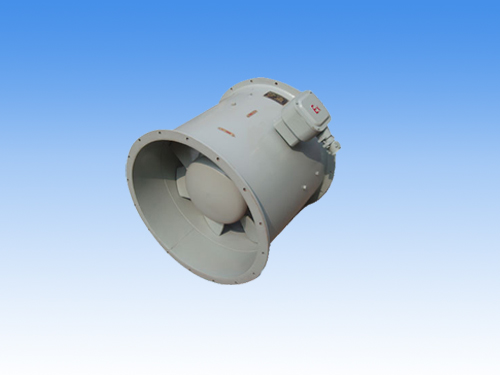 概述GeneralCBZ系列舰船用防爆轴流通风机（以下简称“防爆通风机”）是按照GB11800-2008《舰船用防爆轴流通风机》、GB3836.1-2000《爆炸性环境用防爆电气设备》中的1通用要求、GB3836.2-2000《爆炸性环境用防爆电气设备、隔爆型电气设备“d”》的有关规定和中国船舶检验局现行《钢制海船入级和建造规范》的有关规定设计制造的。本系列防爆通风机经中华人民共和国国家防爆电气产品质量监督检验中心检验合格，取得了防爆合格证，同时也经中华人民共和国船舶检验局检验合格，取得了产品船检证书。CBZ series marine explosion-proof axial fans  (the explosion-proof fan) are designed and manufactured according to GB11800-89 Marine Explosion-Proof Axial Fans, GB3836.1-2000《Electrical Apparatus For Explosive Atmosphere》，GB3836.2-2000《Electrical Apparatus For Explosive Atmospheres, and Explosion-Proof Explosion - Proof Electrical Equipment"d'》，《Steel Sea Ship in Class and Building Rules》This series fans have been examined and proved up to standard by the Quality Supervision Center of Explosion- Proof Electric Apparatus of the PRC and have got the certificate of inspection. They have also been examined by the Register of Shipping of PRC and have got the certificate.特点 Features适用于抽除船舶上油舱、货舱、泵舱、蓄电池舱、弹药舱、飞机库、油漆间等场所含有易燃、易爆的混合型气体或蒸气，也适用于船舶其他舱室的通风换气或陆上各部门相应的场所。防爆、运转安全可靠、防腐蚀性能好、抗摇摆、振动小和冲击性能强。Theses explosion- proof fans are best suited to pumping out gas mixtures or vapor containing combustibles and explosives in oil cabins holds, pump-rooms, battery cabins, ammunition cabins, hangars, paint houses, etc. They can also be used for ventilation of other compartments of shipping and corresponding place of land's.Explosion-proof, safe and reliable operation, anticorrosive, swing resistance and shock resistance. 结构形式 structure防爆通风机有三种结构，即I型（甲板式）、II型（管道式）、和III型（隔舱式）、整机结构，均为无火花型。I型防爆风机装在机架上部，机架周围2目/英寸不锈钢网，整机立式安装在甲板上，可用于抽风和送风。II型防爆通风机不带风帽，防爆电动机为内装式，有静叶撑脚固定在机壳上，可立式或卧式安装，也可安装在甲板上，可用于抽风和送风。根据用户特殊需要，可制成III型结构，即风机和电机分隔舱型式，中间加传动装置，密封填料函和挠性联轴器的结构，主要用于排除危险舱室的气体。防爆通风机制成从防爆风机端正视，叶轮按顺时针方向旋转的结构。There are three structural types: type I  (deck type), type II  (tube type) and type III  (separate cabins type). The construction is non- sparking.Type I explosion-proof fan has an explosion-proof motor installed on the top of the frame and surrounded with 2 mesh/inch stainless stcel screen. The fan is vertically fixed on the deck. It can be for air supply or air exhaust.Type ll explosion-proof fan has no hood and motor is built-in type, which is fixed on the housing by support vertically or horizontally, and can also be installed and flexible coupling. It is for gas exhaust of dangerous compartment.According to the customer 's special requirement, the fan can be made into type II structure, the fan and the motor are separated. It consists of a driving device, glands and flexible coupling. It is for gas exhaust of dangerous compartment. Taking a front view from the motor, impeller rotates clockwise.型号说明Model explanation C  B  Z -  80  A  Ⅱ（Ⅰ）                                    管道式TUBE TYPE (甲板式deck type)                                    叶轮代号 impeller code                                    叶轮直径cm数impeller cm                                    轴流风机axial fan                                    防爆 explosion-proof                                    舰船用 marine or navy主要性能及外形安装尺寸Main Parameters & Outline Dimensions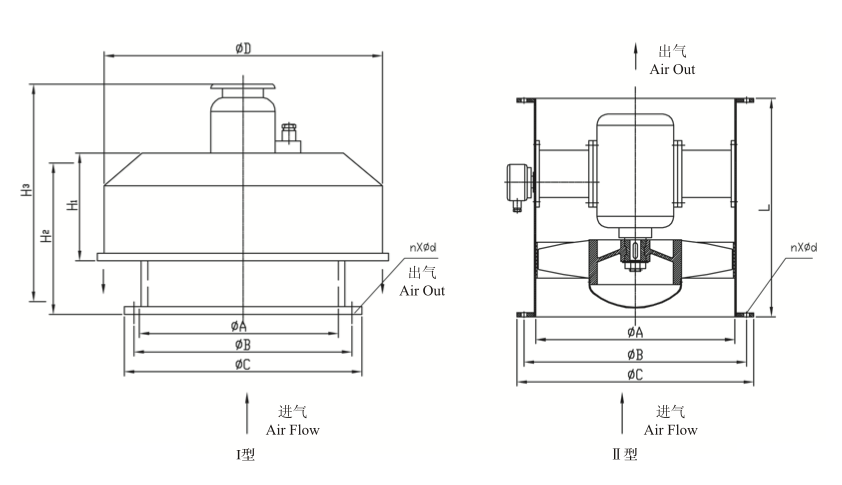 ModelFlow ratem3/hTotal PressurePaStatic pressurePaSpeedr/minMotorMotorMotorDimensionsDimensionsDimensionsDimensionsDimensionsDimensionsDimensionsDimensionsDimensionsWeightWeightModelFlow ratem3/hTotal PressurePaStatic pressurePaSpeedr/minFreqHzPowerKWModelФAФBФCФDH1H2H3LnxФdIIICBZ-30A12001800250(26)170(18)230(24)140(15)2920500.75YB801-2-HФ300Ф345Ф375Ф6002004056404008*Ф128378CBZ-30A14002100360(37)240(25)330(34)200(21)3500600.75YB801-2-HФ300Ф345Ф375Ф6002004056404008*Ф128378CBZ-30B10001200230(24)150(16)220(23)140(15)2920500.75YB801-2-HФ300Ф345Ф375Ф6002004056404008*Ф128479CBZ-30B12001400290(34)220(23)280(33)200(21)3500600.75YB801-2-HФ300Ф345Ф375Ф6002004056404008*Ф128479CBZ-35A30004500360(37)240(25)320(33)140(15)2920501.1YB802-2-HФ350Ф395Ф425Ф7002204256604508*Ф129286CBZ-35A36003400520(53)340(35)460(47)200(21)3500601.1YB802-2-HФ350Ф395Ф425Ф7002204256604508*Ф129286CBZ-35B18003000360(37)220(23)340(35)180(19)2920501.1YB802-2-HФ350Ф395Ф425Ф7002204256604508*Ф129185CBZ-35B21003600510(52)330(34)490(50)270(28)3500601.1YB802-2-HФ350Ф395Ф425Ф7002204256604508*Ф129185CBZ-40A45006000550(56)470(48)490(50)370(38)2920502.2YB90L-2-HФ400Ф445Ф475Ф80025048573050012*Ф129790CBZ-40A54007200800(81)680(69)710(72)530(54)3500602.2YB90L-2-HФ400Ф445Ф475Ф80025048573050012*Ф129790CBZ-40B30004500490(50)380(39)460(47)320(33)2920502.2YB90L-2-HФ400Ф445Ф475Ф80025048573050012*Ф129689CBZ-40B36005400650(66)540(55)600(61)460(47)3500602.2YB90L-2-HФ400Ф445Ф475Ф80025048573050012*Ф129689CBZ-50A6000210(22)170(18)1460501.1YB90S-4-HФ500Ф560Ф595Ф90028051572055012*Ф159991CBZ-50A7200300(31)240(25)1750601.1YB90S-4-HФ500Ф560Ф595Ф90028051572055012*Ф159991CBZ-50B60009000640(65)560(57)600(61)460(47)2920503YB100L-2-HФ500Ф560Ф595Ф90028051578055012*Ф15111103CBZ-50B720010000920(93)790(80)860(87)670(68)3500604YB112M-2-HФ500Ф560Ф595Ф90028051581055012*Ф15119111CBZ-50C900012000750(76)630(64)650(66)460(47)2920504YB112M-2-HФ500Ф560Ф595Ф90028051581055012*Ф15119119CBZ-50C10000140001060(107)890(90)940(95)660(67)3500605.5YB132S1-2-HФ500Ф560Ф595Ф90028051585055012*Ф15143135CBZ-60900012000260(27)220(23)220(23)140(15)1460502.2YB100L1-4-HФ600Ф660Ф695Ф102030054580055012*Ф15140130CBZ-601000014000380(39)310(32)320(33)200(21)1750602.2YB100L1-4-HФ600Ф660Ф695Ф102030054580055012*Ф15140130CBZ-70A120001500018000410(42)350(36)280(29)370(38)280(29)180(19)1460503YB100L1-4-HФ700Ф760Ф795Ф120032058583070016*Ф15218205CBZ-70A140001800021000590(60)500(51)410(42)530(54)400(41)280(29)1750605.5YB132S-4-HФ700Ф760Ф795Ф120032058586070016*Ф15229216CBZ-70B90001200015000390(40)270(28)210(22)370(38)230(24)140(15)1460502.2YB100L1-4-HФ700Ф760Ф795Ф120032058583070016*Ф15216203CBZ-70B100001400018000560(57)390(40)300(31)530(54)330(34)200(21)1750604YB112M-4-HФ700Ф760Ф795Ф120032058583070016*Ф15218205CBZ-7515000180002100024000510(52)440(45)320(33)270(28)460(47)370(38)220(23)140(15)1460504YB112M-4-HФ750Ф820Ф860Ф128035062588070016*Ф19240225CBZ-7518000210002500028000730(74)630(64)470(48)380(39)660(67)530(54)320(33)200(21)1750607.5YB132M-4-HФ750Ф820Ф860Ф128035062596070016*Ф19267252CBZ-80A21000240002700030000640(65)560(57)500(51)370(38)560(57)460(47)370(38)210(22)1460507.5YB132M-3-HФ800Ф870Ф910Ф135638066598578016*Ф19255240CBZ-80A24000270003000036000820(82)800(81)720(73)550(56)720(73)660(67)530(54)310(32)17506011YB160M-4-HФ800Ф870Ф910Ф1356380665106078016*Ф19308293CBZ-80B18000210002400027000520(53)450(46)380(39)290(30)460(47)370(38)280(29)160(17)1460505.5YB132S-4-HФ800Ф870Ф910Ф135638066594578016*Ф19240225CBZ-80B21000250002800032000740(75)640(65)540(55)420(43)660(67)530(54)400(41)230(24)1750607.5YB132M-4-HФ800Ф870Ф910Ф135638066598578016*Ф19255240CBZ-90A24000270003000033000660(67)540(55)470(48)330(34)600(61)460(47)370(38)210(22)1460507.5YB132M-4-HФ900Ф970Ф1010Ф1500400705101085016*Ф19283265CBZ-90A28000320003600040000820(83)770(78)680(69)480(49)710(72)660(67)530(54)300(31)17506015YB160L-4-HФ900Ф970Ф1010Ф1500400705108585016*Ф19336318CBZ-90B27000300003300036000710(72)660(67)580(59)520(53)620(63)560(57)460(47)370(38)14605011YB160M-4-HФ900Ф970Ф1010Ф1500400705108585016*Ф19336318CBZ-90B32000360004000042000930(94)910(92)840(85)790(80)790(80)760(77)660(67)530(54)17506018.5YB180M-4-HФ900Ф970Ф1010Ф1500400705112585016*Ф19354336CBZ-90C300003300036000690(70)670(68)630(67)590(60)540(55)480(52)14605015YB160L-4-HФ900Ф970Ф1010Ф1500400705112585016*Ф19354336CBZ-90C360003900043000960(97)930(94)8000(81)820(83)750(76)590(60)17506018.5YB180M-4-HФ900Ф970Ф1010Ф1500400705116085016*Ф19408390CBZ-100A3600039000330(34)300(31)230(24)190(20)970507.5YB160M-6-HФ1000Ф1070Ф1110Ф1800480805114090020*Ф19347327CBZ-100A4300046000470(48)430(44)330(34)270(28)1160506011YB160L-6-HФ1000Ф1070Ф1110Ф1800480805118090020*Ф19365345CBZ-100B390004200048000570(58)500(51)450(46)460(47)370(38)280(29)14605011YB160M-4-HФ1000Ф1070Ф1110Ф1800480805114090020*Ф19347327CBZ-100B460005000057000800(81)720(73)640(65)640(65)530(54)400(41)17506018.5YB180M-4-HФ1000Ф1070Ф1110Ф1800480805118090020*Ф19365345CBZ-100C420004800054000690(70)630(64)590(60)560(57)460(47)370(38)14605015YB160L-4-HФ1000Ф1070Ф1110Ф1800480805118090020*Ф19365340CBZ-100C500005700060000900(91)900(91)800(81)710(72)660(67)530(54)17506030YB200L-4-HФ1000Ф1070Ф1110Ф1800480805123590020*Ф19469449CBZ-100D3600039000840(85)710(72)740(75)600(61)14605015YB160L-4-HФ1000Ф1070Ф1110Ф1800480805118090020*Ф19365345CBZ-100D43000460001200(121)1020(103)1060(107)860(87)17506030YB200L-4-HФ1000Ф1070Ф1110Ф1800480805123590020*Ф19469449CBZ-110A42000480005400060000550(56)490(50)450(46)380(39)460(47)370(38)300(31)200(21)9705011YB160L-6-HФ1100Ф1170Ф1210Ф20005008451265100020*Ф19570545CBZ-110A50000570006500072000790(80)700(71)650(66)550(56)660(67)530(54)430(44)290(30)11606022YB200L2-6-HФ1100Ф1170Ф1210Ф20005008451320100020*Ф19575550CBZ-110B4200048000310(32)260(27)220(23)140(15)9705011YB160L-6-HФ1100Ф1170Ф1210Ф20005008451170100020*Ф19351326CBZ-110B5000057000450（46）370（38）320(33)200(21)11606015YB180L-6-HФ1100Ф1170Ф1210Ф20005008451210100020*Ф19475350CBZ-110C420004800054000830(84)770(78)710(72)740(75)650(66)560(57)14605018.5YB180M-4-HФ1100Ф1170Ф1210Ф20005008451245100020*Ф19530505CBZ-110C5000057000650001100(112)970(98)900(91)1000(102)800(81)770(78)17506030YB200L-4-HФ1100Ф1170Ф1210Ф20005008451320100020*Ф19610585CBZ-120A6000072000410（42）340（35）280(29)150(16)9705015YB180L-6-HФ1200Ф1280Ф1330Ф215062098514351000120020*Ф24700665CBZ-120A7200086000590(60)480(49)400(41)210(22)11606022YB200L2-6-HФ1200Ф1280Ф1330Ф215062098514601000120020*Ф24705670CBZ-120B600007200084000600(61)560(57)480(49)470(48)370(38)230(24)9705018.5YB200L1-6-HФ1200Ф1280Ф1330Ф215062098514901000120020*Ф24705670CBZ-120B7200086000100000860(87)800(81)690(70)670(68)530(54)330(34)11606037YB250M-6-HФ1200Ф1280Ф1330Ф215062098515451000120020*Ф24845810CBZ-140A720008400096000540(65)530(59)470(48)440(45)410(42)320(33)9705022Ф1400Ф1480Ф1530Ф245075011251460120020*Ф24950900CBZ-140A86000100000115000810(82)790(80)710(72)650(66)600(61)460(47)11606030Ф1400Ф1480Ф1530Ф245075011251525120020*Ф2410681080CBZ-140B84000115000710(72)490(50)540(55)230(24)9705030Ф1400Ф1480Ф1530Ф245075011251460120020*Ф24950900CBZ-140B1000001400001180(119)720(73)900(91)420(43)11606055Ф1400Ф1480Ф1530Ф245075011251525130020*Ф2410681018